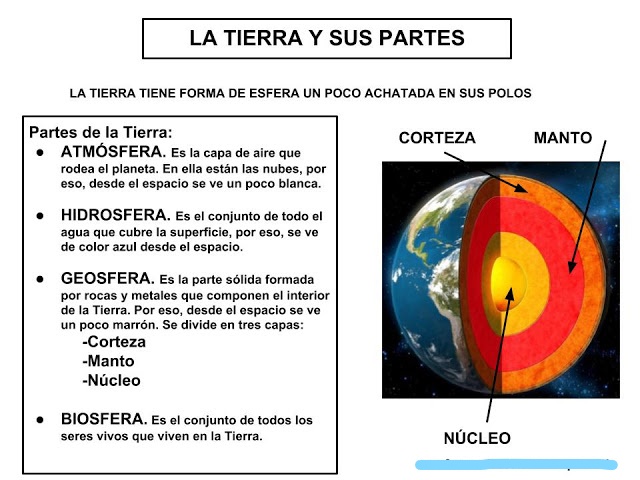 Completa con estas palabras:La Tierra también es conocida como el planeta___________, debido a que tres cuartas partes de su_______________ están cubiertas por_________En la Tierra podemos distinguir tres _____________.La hidrosfera es la parte_____________ del planeta y la _____________es la parte sólida. La capa compuesta por el aire se llama _____________________La Geosfera se divide en tres capas llamadas ____________, ___________ y ____________.atmósferaaguageosferacapasazullíquidasuperficie